City of Dubuque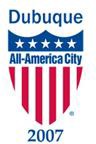 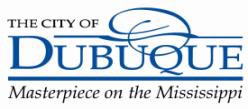 Prospective Tenant Background Check Consent FormEmail to: DLECrecords@cityofdubuque.org or Fax to: 563-587-3849Fair Credit Reporting Act: https://files.consumerfinance.gov/f/201504_cfpb_summary_your-rights-under-fcra.pdfLast NameFirst NameMiddle NameAny Other Names UsedAny Other Names UsedAny Other Names UsedPhone Number(s)Date of BirthBiological SexGender IdentityCurrent Address: 	Current Address: 	Current Address: 	Current Address: 	Current Address: 	Three (3) Prior Addresses (Include City, State, Zip)Three (3) Prior Addresses (Include City, State, Zip)Three (3) Prior Addresses (Include City, State, Zip)Three (3) Prior Addresses (Include City, State, Zip)Three (3) Prior Addresses (Include City, State, Zip)1. 	1. 	1. 	1. 	1. 	2. 	2. 	2. 	2. 	2. 	3. 	3. 	3. 	3. 	3. 	Additional household members eighteen (18) years or older: (Name, Date of Birth)Additional household members eighteen (18) years or older: (Name, Date of Birth)Additional household members eighteen (18) years or older: (Name, Date of Birth)Additional household members eighteen (18) years or older: (Name, Date of Birth)Additional household members eighteen (18) years or older: (Name, Date of Birth)(Additional household members eighteen (18) years or older must also complete a Prospective Tenant Background Check Consent Form)(Additional household members eighteen (18) years or older must also complete a Prospective Tenant Background Check Consent Form)(Additional household members eighteen (18) years or older must also complete a Prospective Tenant Background Check Consent Form)(Additional household members eighteen (18) years or older must also complete a Prospective Tenant Background Check Consent Form)(Additional household members eighteen (18) years or older must also complete a Prospective Tenant Background Check Consent Form)1. 	3. 	2. 	4. 	Number of household members under eighteen (18) years of age:		Number of household members under eighteen (18) years of age:		Number of household members under eighteen (18) years of age:		Number of household members under eighteen (18) years of age:		Number of household members under eighteen (18) years of age:		Have you been convicted of a felony or a serious or aggravated misdemeanor in the past five (5) years?Have you been convicted of a felony or a serious or aggravated misdemeanor in the past five (5) years?Have you been convicted of a felony or a serious or aggravated misdemeanor in the past five (5) years?Have you been convicted of a felony or a serious or aggravated misdemeanor in the past five (5) years?Have you been convicted of a felony or a serious or aggravated misdemeanor in the past five (5) years?I hereby consent to the use of the above information to search my criminal history records. I am of legal age and sign this as my own free act and deed. I understand what this document means and what I am agreeing to by signing it.I hereby consent to the use of the above information to search my criminal history records. I am of legal age and sign this as my own free act and deed. I understand what this document means and what I am agreeing to by signing it.I hereby consent to the use of the above information to search my criminal history records. I am of legal age and sign this as my own free act and deed. I understand what this document means and what I am agreeing to by signing it.I hereby consent to the use of the above information to search my criminal history records. I am of legal age and sign this as my own free act and deed. I understand what this document means and what I am agreeing to by signing it.I hereby consent to the use of the above information to search my criminal history records. I am of legal age and sign this as my own free act and deed. I understand what this document means and what I am agreeing to by signing it.SignatureDateDISCLAIMER: This information is being provided at the request of Landlord, and in accordance with the written instructions of the individual to whom it relates, and Landlord agrees that the decision to rent is Landlord's SOLE decision. The city of Dubuque is not an agent of Landlord nor does it guarantee or warrant the character or suitability of a tenant. The city is simply providing information requested. The department reserves the right to not disseminate data if a person's identity cannot be confirmed. If additional information is needed to confirm an identity, the form may be returned for extra identifying information.DISCLAIMER: This information is being provided at the request of Landlord, and in accordance with the written instructions of the individual to whom it relates, and Landlord agrees that the decision to rent is Landlord's SOLE decision. The city of Dubuque is not an agent of Landlord nor does it guarantee or warrant the character or suitability of a tenant. The city is simply providing information requested. The department reserves the right to not disseminate data if a person's identity cannot be confirmed. If additional information is needed to confirm an identity, the form may be returned for extra identifying information.DISCLAIMER: This information is being provided at the request of Landlord, and in accordance with the written instructions of the individual to whom it relates, and Landlord agrees that the decision to rent is Landlord's SOLE decision. The city of Dubuque is not an agent of Landlord nor does it guarantee or warrant the character or suitability of a tenant. The city is simply providing information requested. The department reserves the right to not disseminate data if a person's identity cannot be confirmed. If additional information is needed to confirm an identity, the form may be returned for extra identifying information.DISCLAIMER: This information is being provided at the request of Landlord, and in accordance with the written instructions of the individual to whom it relates, and Landlord agrees that the decision to rent is Landlord's SOLE decision. The city of Dubuque is not an agent of Landlord nor does it guarantee or warrant the character or suitability of a tenant. The city is simply providing information requested. The department reserves the right to not disseminate data if a person's identity cannot be confirmed. If additional information is needed to confirm an identity, the form may be returned for extra identifying information.DISCLAIMER: This information is being provided at the request of Landlord, and in accordance with the written instructions of the individual to whom it relates, and Landlord agrees that the decision to rent is Landlord's SOLE decision. The city of Dubuque is not an agent of Landlord nor does it guarantee or warrant the character or suitability of a tenant. The city is simply providing information requested. The department reserves the right to not disseminate data if a person's identity cannot be confirmed. If additional information is needed to confirm an identity, the form may be returned for extra identifying information.To be Completed by LandlordTo be Completed by LandlordTo be Completed by LandlordRESULTSProperty AgentProperty AgentProperty AgentName of PropertyName of PropertyName of PropertyProperty Address (Include Apt. #)Property Address (Include Apt. #)Property Address (Include Apt. #)# of BedroomsFax / EmailPhone #Date